Questionnaire for partner search for ROOF, a new URBACT exchange project on eradicating long term homelessness in European cities (URBACT call Jan 2019)	Please fill in the questionnaire to help us understand why the topic is relevant for your city or region, what you have to offer and what you are looking for yourself. This will enable us to consider your city or region for our project and to form a balanced group of partners in a way that the project is valuable for every partner. The answers will also be helpful to write the application. Please send back the filled in questionnaire to patricia.vanderbauwhede@stad.gent and Ariana.tabaku@stad.gent no later than 20 February 2019. Should you have any questions, do not hesitate to e-mail or call.Any relevant information is also welcome.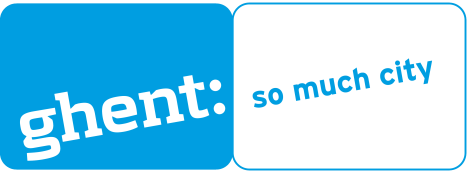 Patricia Vanderbauwhede 
Housing Service City of Ghent, Belgiumpatricia.vanderbauwhede@stad.gent +32 475 389 139DetailsDetailsCity/region and countryType of organisation:  City, municipality, town  Infra-municipal tier of government e.g. city district, borough,…  Metropolitan authority and organised agglomerations Local agencies as defined as public or semi-public organisations set up by a city, partially or fully owned by the city authority (max. 2 allowed per project).Number of inhabitantsEstimated number of homeless people in your city/regionStatus (In case you don’t know, you can look at it here: http://ec.europa.eu/regional_policy/nl/information/maps/#1 )Less developed regionDeveloped regionContact person: name, e-mail, telephone/mobile numberRole in the organisationHave you applied to other URBACT projects? Which one/s?QuestionsQuestionsWho are you: please give a short overview of your organisation and the city/region it covers, linked to the topic of the proposalWhat are the main challenges your city is faced with concerning combatting homelessnessA) What is your city’s/region’s general approach to eradicating homelessness B) Could you also give some specific /projects (ongoing or past) and insightsIs it feasible to strive for functional zero* in your city(*the situation in a community where homelessness has become a manageable problem. That is, the availability of services and resources match or exceed the demand for them from the target population. And emergency shelters are meant to be temporary. The goal is permanent housing.)Which effective and/or innovative instrument(s)/approach(es) does your city have that could be interesting for sharing with the networkA)  On which topic(s) or subtopic(s) below do you          want to learn more? What are your expectations                         and learning needs?What learning experience regarding which (sub)topic below can you offer the  other cities in the network?In our scope there are two main questions/topics:innovative solutions for homelessness, specifically regardingPolicy development New structures to ‘socialise’ the private housing stockExamples of innovative practicesCooperation models of public and private sector (commercial) and civil society organisationsDifferent solutions for different groups within the homeless populationhumane models to work with groups without residence permitimproving data collection and analysis about the homeless population to steer policyHow can the exchange of information on this topic contribute to addressing your local challenges  Please feel free to share  comments, proposals,… on the formulated scope (see e-mail) e.g. a related topic that would fit the scope that you would like to suggest